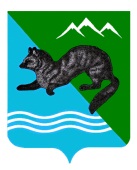 ПОСТАНОВЛЕНИЕ АДМИНИСТРАЦИИ  СОБОЛЕВСКОГО   МУНИЦИПАЛЬНОГО  РАЙОНА КАМЧАТСКОГО  КРАЯ      23  марта 2022			 с. Соболево                                  №139 Об утверждении целевых показателей  и критериев оценки эффективности  деятельности муниципального казенного учреждения «Центр обеспечения деятельности органов местного самоуправления и муниципальных учреждений» и его руководителя       В соответствии с постановлением администрации Соболевского муниципального района от 19.06.2017 года № 165«Об утверждении Примерного Положения о системе оплаты труда работников муниципальных учреждений, подведомственных Администрации Соболевского муниципального района Камчатского края» и в целях повышения эффективности деятельности муниципального казенного учреждения «Центр обеспечения деятельности органов местного самоуправления и муниципальных учреждений» АДМИНИСТРАЦИЯ ПОСТАНОВЛЯЕТ: Утвердить целевые показатели  и критерии оценки эффективности деятельности муниципального казенного учреждения «Центр обеспечения деятельности органов местного самоуправления и муниципальных учреждений» и его руководителя согласно приложению 1 .Утвердить Порядок  и условия премирования руководителя муниципального казенного учреждения «Центр обеспечения деятельности органов местного самоуправления и муниципальных учреждений»  , подведомственного администрации Соболевского муниципального района согласно приложению 2.Утвердить Положение о комиссии по оценке выполнения целевых показателей эффективности деятельности муниципального казенного учреждения «Центр обеспечения деятельности органов местного самоуправления и муниципальных учреждений », подведомственного администрации Соболевского муниципального района и премированию его руководителя согласно приложению 3. 4. Руководителю муниципального казенного учреждения «Центр обеспечения деятельности органов местного самоуправления и муниципальных учреждений» в месячный срок после принятия вышеназванного  постановления разработать критерии оценки эффективности деятельности работников и внести в трудовые договоры с работниками изменения с учетом утвержденных целевых показателей и критериев оценки эффективности их деятельности.       5.Управлению делами администрации Соболевского муниципального района опубликовать настоящее постановление в районной газете «Соболевский вестник» и разместить на официальном сайте Соболевского муниципального района в информационно-телекоммуникационной сети Интернет.      6. Настоящее постановление вступает в силу  после  его официального опубликования (обнародования) и распространяется на правоотношения, возникшие с 01 января 2022 года.Глава Соболевского муниципального района                                  В.И. КуркинПриложение № 1 к постановлению администрацииСоболевского муниципальногорайона от  23 .03.2022  №139Целевые показатели  и критерии оценки эффективности деятельностимуниципального казенного учреждения «Центр обеспечения деятельности органов местного самоуправления и муниципальных учреждений» и его руководителя. Приложение №2 к постановлению администрацииСоболевского муниципальногорайона от 23.03.2022 №139Порядок  и условия премирования руководителя муниципального казенного учреждения «Центр обеспечения деятельности органов местного самоуправления и муниципальных учреждений», подведомственного администрацииСоболевского муниципального района           I. Общие положения1.1. Настоящий Порядок устанавливает порядок премиальных выплатах по итогам работы руководителя муниципального учреждения, подведомственного администрации Соболевского муниципального района (далее - руководитель Учреждения) и разработан в соответствии с Трудовым кодексом Российской Федерации, Примерным Положением о системе оплаты труда работников муниципальных учреждений, подведомственных Администрации Соболевского муниципального района Камчатского края.1.2. Настоящее Положение разработано в целях роста заинтересованности руководителя учреждения в повышении эффективности деятельности учреждения, качестве выполняемых работ, реализации задач и функций, возложенных на учреждение.            2. Условия премирования руководителя учреждения2.1. Руководителю учреждения выплачиваются премии по итогам работы за отчетный период (квартал) и единовременные (за выполнение особо важных и сложных заданий).2.2. Премирование руководителя учреждения по итогам работы за соответствующий отчетный период производится по результатам оценки выполнения целевых показателей эффективности деятельности учреждения, а также личного вклада руководителя в осуществление основных задач и функций, определенных уставом учреждения, а также степень выполнения обязанностей, предусмотренных трудовым договором.2.3. Оценку эффективности работы руководителя учреждения осуществляет комиссия по оценке целевых показателей эффективности деятельности учреждения (далее - комиссия), утвержденная распоряжением Администрации Соболевского муниципального района (далее-Администрации).2.4. С целью премирования руководитель учреждения ежеквартально, не позднее 10 числа месяца, следующего за отчетным периодом, представляет в комиссию отчет о выполнении целевых показателей эффективности деятельности учреждения за отчетный период по форме согласно приложению к настоящему Порядку. Отчет должен быть представлен на бумажном носителе, подписанном руководителем Учреждения.2.5. Выплата премии по итогам работы за отчетный период руководителю учреждения производится на основании распоряжения Администрации в размере, определенном решением комиссии.2.6. В случае увольнения руководителя учреждения по уважительной причине до истечения отчетного периода, за который осуществляется премирование, или назначение на должность в соответствующем отчетном периоде размер премии по итогам работы за отчетный период определяется за фактически отработанное время.2.7. Единовременная премия за выполнение особо важных и сложных заданий руководителю учреждения выплачивается руководителю учреждения с целью поощрения за профессионализм и результативность, выполнение в оперативном режиме большого объема работы и качественный результат труда. Конкретный размер единовременной премии за выполнение особо важных и сложных заданий устанавливается распоряжения Администрации .2.8. На период отсутствия руководителя Учреждения, лицо на которое возложено исполнение обязанностей руководителя  Учреждения, имеет право на премирование по основной замещаемой должности на общих основаниях. 2.9. Премия устанавливается  по итогам отчетного периода в процентном отношении к должностному окладу с учетом районного коэффициента и северных надбавок. 2.10. Премия по итогам работы за отчетный период руководителю учреждения не выплачивается,  в случае нанесения руководителем учреждения своей деятельностью или бездеятельностью прямого материального ущерба учреждению, а также…… , . в рамках заключенных соглашений с органами местного самоуправления и муниципальными учреждениями, в случае если руководителем учреждения своей деятельностью или бездеятельностью нанесен прямой материальный ущерб .2.11. Учредитель имеет право частично снизить размер премии руководителю Учреждения.	Уменьшение размера стимулирующей надбавки происходит при наличии   соответствующих документально подтверждённых оснований.3. Порядок определения
размера премии руководителю учреждения3.1. Премирование за I квартал осуществляется во II квартале, за II квартал - в III квартале, за III - в IV квартале и за IV квартал – в январе года, следующего за отчетным периодом.3.2. Размер квартальной премии руководителя учреждения определяется в зависимости от количества полученных балловПриложение  к Порядку Порядок  и условия премирования руководителя муниципального казенного учреждения «Центр обеспечения деятельности органов местного самоуправления и муниципальных учреждений», подведомственного администрацииСоболевского муниципального района, утвержденного постановлением                                                            администрации   Соболевского муниципальногорайона от __03..2022 №___ ОТЧЕТ
руководителя муниципального казенного учреждения «Центр обеспечения деятельности органов местного самоуправления и муниципальных учреждений» о выполнении целевых показателей деятельности учреждения
за ____________ 20 __ года(отчетный период)Дата,подпись      Приложение №                                                                                                                                    к постановлению администрации                                                                                                                             Соболевского муниципальногорайона от ___.03.2022  №__ Положение о комиссиипо оценке выполнения целевых показателей эффективности деятельности муниципального казенного учреждения «Центр обеспечения деятельности органов местного самоуправления и муниципальных учреждений» и премированию его руководителя                                     I. Общие положения1.1. Комиссия по оценке выполнения целевых показателей эффективности деятельности муниципального казенного учреждения (далее – Учреждение), подведомственного администрации Соболевского муниципального района и премированию его руководителя (далее – Комиссия) создается администрацией  Соболевского муниципального района в целях рассмотрения отчета, предоставляемого руководителем Учреждения о выполнении целевых показателей эффективности деятельности Учреждения и подготовки предложения о премировании его руководителя.1.2. Основной задачей Комиссии является оценка эффективности деятельности Учреждения и его руководителя на основе выполнения целевых показателей .1.3. Комиссия осуществляет свою деятельность на постоянной основе.                                 II. Состав и полномочия Комиссии 2.1. Комиссия состоит из председателя, заместителя председателя и членов Комиссии.2.2. Председатель комиссии:- Осуществляет общее руководство деятельностью Комиссии.- Председательствует на заседаниях Комиссии.2.3. При отсутствии председателя Комиссии заседание Комиссии проводит заместитель председателя комиссии.2.4. Заседания комиссии проводятся ежеквартально, не позднее 7 рабочих дней с начала другого квартала. Дата проведения заседания Комиссии назначается председателем Комиссии (в его отсутствие – заместителем председателя Комиссии).2.5. Решение Комиссии принимаются большинством голосов членов Комиссии, присутствующих на заседании.При равенстве голосов решающим является голос председателя Комиссии, а при его отсутствии – заместителя председателя Комиссии.2.6. Заседание Комиссии является правомочным, если на нем присутствует не менее половины от общего числа ее членов.2.7. Для выполнения возложенных задач Комиссия осуществляет следующие функции:- Рассматривает предоставленный Учреждением отчет о выполнении целевых показателей, характеризующий результативность деятельности Учреждения.- Может привлекать к участию в заседаниях Комиссии руководителя Учреждения, а также представителей профсоюзов или иных выборных органов учреждения.- Принимает решение о размере премии, снижении премии либо о размере депремирования в отношении руководителя Учреждения.2.8. Комиссия по вопросам, входящим в ее компетенцию, имеет право:- Запрашивать у руководителя Учреждения необходимую для ее деятельности информацию.- Устанавливать для руководителя Учреждения сроки предоставления информации.- Утверждать решение о размере премии в отношении руководителя Учреждения.III. Порядок работы комиссии3.1. Комиссия принимает на рассмотрение от руководителя Учреждения отчет установленного образца о выполнении целевых показателей эффективности деятельности Учреждения вместе с сопроводительным листом для отражения замечаний и предложений, ежеквартально не позднее 3 рабочих дней, месяца следующего за отчетным периодом.3.2. При принятии решений об оценке отчета Комиссия руководствуется результатами анализа достижения целевых показателей деятельности Учреждения.3.3. Решение Комиссии по оценке выполнения целевых показателей эффективности деятельности Учреждения и премированию, либо депремированиюего руководителя за отчетный период отражается в протоколе, который подписывается всеми членами Комиссии и представляется на утверждение председателю Комиссии. На основании решения Комиссии издается распоряжение администрации Соболевского муниципального района о размере премии за отчетный период или депремирования за отчетный период.№п/пЦелевые показатели деятельности учрежденияКритерии оценки эффективности работы руководителя учреждения (в баллах)Форма отчетности, содержащая информацию о выполнении показателяПериодичность представления отчетности123451.Своевременное и качественное выполнение , переданных Учреждению,  в рамках заключенных соглашений ,  полномочий органов местного самоуправления и муниципальных учреждений, а также  мероприятий по финансовому, информационно-техническому, материально-техническому, транспортному обеспечению деятельности органов местного самоуправления и муниципальных учреждений и  обеспечению деятельностиОтсутствие обоснованных жалоб со стороны ОМСУ и муниципальных учреждений.Отсутствие предписаний со стороны контрольно-надзорных органовОтсутствие  - 15 балловНаличие – 0 балловПисьменный отчет руководителя муниципального учреждения, сведения специалистов ОМСУ Квартальная2Отсутствие обоснованных жалоб на действия (бездействия) учреждения Отсутствие  - 5 балловНаличие – 0 балловПисьменный отчет руководителя муниципального учреждения, сведения специалистов ОМСУ Квартальная3Обеспечение информационной открытости учрежденияРазмещение и поддержание в актуальном состоянии  информации об учреждении на официальном портале www.bus.gov.ru ;При наличии - 5 баллов  Отсутствие – 0 балловПисьменный отчет руководителя муниципального учреждения, сведения Комитета по бюджету и финансам администрации СМР Квартальная  4 Своевременное и качественное выполнение учреждением поручений и указаний АдминистрацииСвоевременное выполнение – 5 баллов Несвоевременное выполнение – 0 балловПисьменный отчет руководителя муниципального учреждения ,сведения специалистов АдминистрацииКвартальная      5 Соблюдение установленных сроков предоставления статистической, бухгалтерской, бюджетной отчетности в установленные  сроки и порядке, определенном Минфином Камчатского края и другими НПАОтсутствие фактов нарушения сроков предоставления статистической отчетности – 15 балловНаличие таких фактов – минус 2  баллаПисьменный отчет руководителя муниципального учреждения, сведения Комитета по бюджету и финансам администрации СМР Квартальная6 Целевое и эффективное использование  бюджетных  ассигнований Отсутствие замечаний  по нецелевому использованию бюджетных средств (итоги проверок, в том числе контрольно-надзорных органов, ревизий хозяйственной деятельности)Отсутствие фактов нарушения– 7 балловНаличие таких фактов – минус 2  баллаПисьменный отчет руководителя муниципального учреждения ,сведения Комитета по бюджету и финансам администрации СМРКвартальная 3 баллов     7 Достижение плановых показателей деятельности учрежденияДостижение – 10 балловНе достижение – минус 2 баллаПисьменный отчет руководителя муниципального учреждения Квартальная      8. Отсутствие просроченной кредиторской и дебиторской задолженности Соблюдение - 5 баллов  Несоблюдение - 0 балловПисьменный отчет руководителя муниципального учреждения , сведения Комитета по бюджету и финансам администрации СМР Квартальная9. Укомплектованность учреждения кадрами (не менее 75 % от штатного расписания)Соблюдение - 6 баллов  Несоблюдение - 0 балловПисьменный отчет руководителя муниципального учреждения Квартальная   10. Соблюдение работниками учреждения правил внутреннего трудового распорядкаСоблюдение - 5 баллов  Несоблюдение - 0 балловПисьменный отчет руководителя муниципального учреждения Квартальная 11.Обеспечение повышения квалификации кадровПроведение – 7 балловОтсутствие – 0 балловПисьменный отчет руководителя муниципального Квартальная12Отсутствие обоснованных фактов нарушений законодательства Российской Федерации по результатам проверок правоохранительных, контрольных и надзорных органов по вопросам нецелевого использования имущества, закрепленного на праве оперативного управления, правил пожарной безопасности, охраны трудаОтсутствие предписаний со стороны контрольно-надзорных органовОтсутствие  - 15 балловНаличие – 0 балловПисьменный отчет руководителя муниципального учрежденияКвартальнаяСовокупная значимость всех критериев в баллах: 100 балловСовокупная значимость всех критериев в баллах: 100 балловСовокупная значимость всех критериев в баллах: 100 балловСовокупная значимость всех критериев в баллах: 100 балловСовокупная значимость всех критериев в баллах: 100 баллов№№ппПоказателиПроцентлишения1.Наличие обоснованных представлений прокуратуры и иных актов органов власти о некачественном предоставлении услуг102.Нарушения правил пожарной безопасности, техники безопасности103.Наличие замечаний по исполнению своих должностных обязанностей от вышестоящих руководителей 104.Наложение дисциплинарного взыскания в отчетном периоде105.Нарушение трудовой дисциплины и трудового законодательства, правил по охране труда106.Выявление нарушений по результатам проверок финансово-хозяйственной деятельности учреждения за отчетный период или за предыдущие периоды, но не более чем за два года, предшествующие отчетному периоду107.Наличия фактов недостачи, хищений денежных средств и материальных ценностей руководителем Учреждения, выявленных в отчетном финансовом году.                                                                                                                                208.Наличия зафиксированных тяжелых несчастных случаев, травматизма в Учреждении.10Сумма полученных баллов за кварталРазмер премии за квартал исходя из суммы полученных баллов70 - 100100 %50 - 6990 %35 - 4980 %менее 35не премируется№п/пЦелевые показатели деятельности 
учрежденияСведения о выполнении1.23.Своевременное и качественное выполнение , переданных Учреждению,  в рамках заключенных соглашений ,  полномочий органов местного самоуправления и муниципальных учреждений, а также  мероприятий по финансовому, информационно-техническому, материально-техническому, транспортному обеспечению деятельности органов местного самоуправления и муниципальных учреждений и  обеспечению деятельностиУказать сведения о соблюдении условий соблюдения и выполнения условий соглашения, предоставления отчетности по каждой форме 2Отсутствие обоснованных жалоб на действия (бездействия) учреждения При отсутствии жалоб графа не заполняется. При наличии жалоб указать их количество и причины обращения 3Обеспечение информационной открытости учрежденияУказывается информация, размещенная в отчетный период 4Своевременное и качественное выполнение учреждением поручений и указаний АдминистрацииУказывается информация о выполненных поручениях в отчетном периоде5Соблюдение установленных сроков предоставления статистической, бухгалтерской, бюджетной отчетности в установленные  сроки и порядке, определенном Минфином Камчатского края и другими НПАУказать сведения о соблюдении сроков предоставления6Целевое и эффективное использование  бюджетных  ассигнований При отсутствие фактов нарушения, графа не заполняется. При наличии – указать количество и причину      7Достижение плановых показателей деятельности учрежденияУказать сведения о достижении плановых показателей. Если фактические показатели менее плановых указать вызвавшие это причины    8Укомплектованность учреждения кадрами (не менее 75 % от штатного расписания)Указать штатную и списочную численность работников учреждения на конец отчетного периода 9Соблюдение работниками учреждения правил внутреннего трудового распорядкаУказать сведения о соблюдении работниками учреждения правил внутреннего трудового распорядка 10Обеспечение повышения квалификации кадровУказать количество специалистов прошедших повышение квалификации, тематику программ обучения  11.Обеспечение повышения квалификации кадровУказать количество специалистов прошедших повышение квалификации, тематику программ обучения12Отсутствие обоснованных фактов нарушений законодательства Российской Федерации по результатам проверок правоохранительных, контрольных и надзорных органов по вопросам нецелевого использования имущества, закрепленного на праве оперативного управления, правил пожарной безопасности, охраны трудаПри отсутствие фактов нарушения, графа не заполняется. При наличии – указать количество и причину